ДодатокСКЛАДкомісії з реорганізації (припинення) комунального некомерційного підприємства «Тернопільська міська дитяча комунальна лікарня»Артимович Андрій Іванович - директор Комунального некомерційного підприємства «Тернопільська міська дитяча комунальна лікарня» голова комісії, ідент. код Питель Ірина Дмитрівна – заступник начальника відділу охорони здоров’я та медичного забезпечення з медичних питань, заступник голови комісії, ідент. код.Максимишин Жанну Мирославівну – менеджер з адміністративної роботи Комунального некомерційного підприємства «Тернопільська міська дитяча комунальна лікарня», секретар комісії ідент. код Члени комісії:Підгайна Марія Василівна – завідувач сектору економічної роботи та бухгалтерського обліку відділу охорони здоров’я та медичного забезпечення, ідент. код.Солонинка Оксана Володимирівна – головний бухгалтер відділу охорони здоров’я та медичного забезпечення, ідент. код.Гайдук Любов Степанівна - головний бухгалтер Комунального некомерційного підприємства «Тернопільська міська дитяча комунальна лікарня», ідент. код.Якимів Оксану Ігорівну – головна медична сестра Комунального некомерційного підприємства «Тернопільська міська дитяча комунальна лікарня», ідент. код.Мандзій Любомир Михайлович – інженер, Комунального некомерційного підприємства «Тернопільська міська дитяча комунальна лікарня» , ідент. код.Верней Олена Михайлівна – начальник відділу кадрів Комунального некомерційного підприємства «Тернопільська міська дитяча комунальна лікарня», ідент. код.Міський голова	Сергій НАДАЛ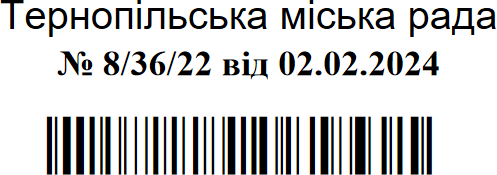 